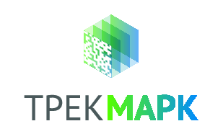 Паспорт автоматизированной системы маркировки товаров для типографий и производителей упаковки «хТрек.Провайдер»Версия: 1.0Дата выпуска:на 11 листах	Москва, 2021СодержаниеСодержание	21	Термины и определения	32	Общие сведения об автоматизированной системе	42.1	Требования к автоматизированной системе в целом	42.2	Надежность АС и сохранение информации при авариях	53	Основные характеристики АС	73.1	Структура автоматизированной системы и назначение ее частей	73.2	Состав функций	83.3	Режимы функционирования АС	113.4	Сведения о совместимости АС с другими системами	123.4.1	Описание взаимодействия АС с ГИС Мониторинг товаров	123.4.2	Схема взаимодействия АС с внешними системами	143.4.3	Взаимодействие со Станцией управления заказами	143.4.4	Взаимодействие АС с оборудованием	15Термины и определенияОбщие сведения об автоматизированной системеСведения об автоматизированной системе в целомОбщие сведения к АС:АС поддерживает работу пользователей, находящихся на территориально разобщенных объектах.АС формирует единое информационное пространство, в котором взаимодействие процессов и пользователей обеспечивается за счет общих информационных объектов, классификаторов и справочников.АС обеспечивает возможность перенастройки АС при изменении нормативно-правовой базы без изменения программного кода системы.АС обеспечивает возможность увеличения количества одновременно работающих пользователей.АС обеспечивает возможность поэтапного наращивания, как производительности, так и функционального состава.АС обеспечивает возможность интеграции с другими информационными системами и программными продуктами. АС  имеет открытые интерфейсы для развития и интеграции.Назначение АСАвтоматизированная система предназначена для обеспечения прослеживаемости следующих товаров: духи и туалетная вода; молочная продукция; упакованная вода; обувные товары (далее – товары) и др. товарных групп  и заключается в обеспечении выполнения требований по маркировке товаров средствами идентификации в соответствии с Федеральным законом от 25 декабря 2018 г. № 488-ФЗ.Создаваемая АС обеспечивает решение следующих задач:регистрация и хранение в учете необходимых операций по движению товаров в рамках взаимодействия с поставщиками и клиентами с детализацией по серийным номерам потребительских и третичных упаковок;обеспечение информационного взаимодействия с ГИС МТ; предоставление возможности просмотра сведений об истории изменения статусов серийных номеров товаров.Перечень процессов, реализуемых АСВ Системе выполняется поддержка следующих процессов:Создание и отправка заказа на эмиссию КМ в СУЗ.Создание и заполнение Заказа на производство.Маркировка продукции на производстве (сериализация).Надежность АС и сохранение информации при аварияхВ АС предусмотрено:Сохранение работоспособности АС при отказе или выходе из строя по любым причинам одного из компонентов комплекса технических средств.Сохранение всей накопленной на момент отказа или выхода из строя информации при отказе двух и более одинаковых по назначению компонентов АС независимо от их назначения, с последующим восстановлением функционирования АС после проведения ремонтных и восстановительных работ.Резервирование критически важных компонентов и данных АС.Централизованная система резервного копирования.АС обеспечивает корректную обработку ситуаций, вызванных неверными действиями пользователей, неверным форматом или недопустимыми значениями входных данных. В указанных случаях АС выдает пользователю соответствующие сообщения (подсказки), после чего возвращается в рабочее состояние, предшествовавшее неверной (недопустимой) команде или некорректному вводу данных.Основные характеристики АССтруктура автоматизированной системы и назначение ее частейВ состав ПО входят следующие подсистемы, которые выполняют функции:1.	Подсистема Администрирования. Подсистема предназначена для выполнения следующих функций:–	управление АС;–	управление правами доступа пользователей АС;–	настройка справочной информации;–	изменение настроек подсистем.2.	Подсистема нормативно-справочной информации (НСИ). Подсистема предназначена для выполнения следующих функций:–	управление справочниками и классификаторами АС;–	ведение справочников, классификаторов и другой нормативно-справочной информации.3.	Подсистема интеграции предназначена для обмена данными с:–	учетными системами заказчика;–	ГИС Мониторинг товаров;–	СУЗ.4.	Подсистема Производство. Подсистема предназначена для выполнения следующих функций:–	автоматический процесс генерирования серийных номеров;–	хранение истории статусов серийных номеров;–	тестовая печать кодов;–	печать кодов маркировки.Состав функцийТаблица 1 Режимы функционирования АСАС обеспечивает возможность функционирования в режиме 24 часа в сутки, семь дней в неделю.АС обеспечивает свое функционирование в перечисленных режимах:–	штатный режим;–	технологический режим;–	аварийный режим.Штатный режим – компоненты всех уровней АС исправны и функционируют. Выполнение задач обеспечиваются в полном объеме, круглосуточно и непрерывно с учетом возможно допустимого простоя АС.Технологический режим предназначен для выполнения технологических работ, связанных с конфигурированием АС. В процессе технологического режима выполняются:–	модернизация АС (реконфигурация и пополнение АС новыми компонентами);–	проведение технического обслуживания;–	проведение прочих регламентных работ без полной остановки АС.При переводе АС из штатного режима в технологический режим, не происходит потеря данных пользователей АС. Перевод в технологический режим проводит администратор системы. В технологическом режиме невозможен обмен данными со смежными системами.Аварийный режим предусмотрен для случаев возникновения сбоев в работе отдельных компонент программного или технического обеспечения. В аварийном режиме доступны и работоспособны механизмы восстановления данных. В аварийном режиме АС обеспечивает доступ только администраторам Системы.Сведения о совместимости АС с другими системамиОписание взаимодействия АС с ГИС Мониторинг товаровВзаимодействие с ГИС Мониторинг товаров осуществляется посредством обмена пакетами данных в формате XML. В зависимости от вида осуществляемой операции взаимодействие с ГИС Мониторинг товаров, формируется пакет данных определенной структуры. Для этого используются документы – уведомления (объект метаданных конфигурации 1С типа «Документ» с именем «Уведомление <имя операции взаимодействия с Системой»). Документы уведомления формируются на основании учетных операций АС, при этом из данных учетной операции автоматически заполняются реквизиты уведомлений. Каждый документ уведомление имеет набор необходимых базовых функций для взаимодействия с ГИС Мониторинг товаров:―	Формирование пакета данных XML.―	Отправка пакета данных для регистрации сведений в ГИС Мониторинг товаров.―	Подписание отправляемого пакета данных УКЭП.―	Получение ответа о результате отправки данных в ГИС Мониторинг товаров.―	Получение ответа о результате регистрации сведений в ГИС Мониторинг товаров.Для обмена данными различных операций АС с ГИС Мониторинг товаров предусматривается использование следующих HTTP – запросов:1.	Отправка документа - POST <endpoint>/<version>/documents/send2.	Отправка документа большого объема - POST <endpoint>/<version>/documents/send_large3.	Загрузка документа большого объема - PUT <endpoint>/webdav/upload/{doc_id}/{doc_id}4.	Завершение отправки документа - POST <endpoint>/<version>/documents/send_finished5.	Получение информации об ограничении размера небольших документов - GET <endpoint>/<version>/documents/doc_size6.	Отмена отправки документа - POST <endpoint>/<version>/documents/cancel7.	Получение списка исходящих документов - POST <endpoint>/<version>/documents/outcome8.	Получение списка входящих документов - POST <endpoint>/<version>/documents/income9.	Получение метаданных документа - GET <endpoint>/<version>/documents/{docId}10.	Получение документа по идентификатору - GET <endpoint>/<version>/documents/download/{docId}11.	Получение списка документов по идентификатору запроса - GET <endpoint>/<version>/documents/request/{request_id}12.	Получение квитанции по номеру исходящего документа - GET <endpoint>/<version>/documents/{docId}/ticketВзаимодействие со Станцией управления заказамиВзаимодействие со Станцией управления заказами (далее - СУЗ) предусматривается путем обмена данными по протоколу HTTP (HTTPS). В процессе взаимодействия используются методы API СУЗ в соответствии с документацией.Термин/сокращениеОпределениеАСАвтоматизированная система маркировки товаров для типографий и производителей упаковки для целей обеспечения требований государственных органов исполнительной власти по маркировке различных товарных группГИС МТГосударственная информационная система мониторинга товаров контрольными (идентификационными) знакамиПОПрограммное обеспечение (системные или прикладные программы для ПК, предназначенные для управления конкретными компонентами Системы в целях реализации функций Системы)Код продукта (GTIN)Уникальный код, позволяющий идентифицировать как минимум производителя, торговое наименование и комплектность СериализацияВыполняемый в рамках производственного цикла «фасовка/упаковка во вторичную упаковку» процесс генерирования индивидуальных серийных номеров вторичных (потребительских) упаковок с последующим нанесением в целях обеспечения идентификации вторичных упаковокСУЗСтанция управления заказами кодов маркировкиПодсистемаФункциональный блокФункцииГенерация серийных номеровГенерация пула номеров GTIN ПроизводствоЗаказ на производство:- Создание нового заказа на производствоМаркировка продукции на производстве:- Отправка нового задания на оборудование маркировки (сериализация)- Создание документа Маркировка товаров и загрузка в документ Маркировка товаров данных при помощи сканирующего устройства- Проведение документа Маркировка товаров- Формирование и отправка отчета об использовании КМ- Получение и обработка результата  отчета об использовании КМ